Film Choices for the Film Club ProjectOverview: These films all have something to do with journeys, and I’ve drawn them from a wide variety of genres and cultures. I’m open to suggestions for others, but please consider these first. The idea is for you to discover something new. Note on the descriptions: most of these are straight from the Netflix site or Imdb. Sorry, but I didn’t have time to write my own. Brooklyn After emigrating from Ireland, Eilis Lacey readily adapts to the vastly different New York City, where she falls for a young Italian. But when tragedy pulls her back to her hometown, she finds her loyalties divided between two nations -- and two men.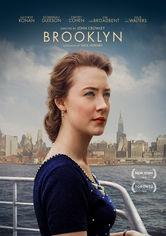  My Boy Jack Rudyard Kipling's poem "My Boy Jack" is the basis for this touching tale of family and loss. Young Jack Kipling (Daniel Radcliffe) is rejected for service in World War I because of his myopia, but Rudyard pulls a few strings to get his boy into the Irish Guard. Jack rewards his family by overcoming his disability and rising to the rank of lieutenant. But when he goes missing in battle, it begins a lifelong odyssey by his father to find him.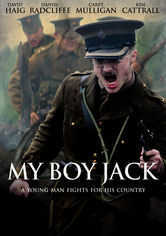 Not One Less  Master Chinese filmmaker Zhang Yimou turns his lens on the travails of modern China's peasants. When teacher Gao (Gao Enman) leaves town for a month, 13-year old Wei (Wei Minzhi) is pressed into serving as his substitute at the school from which she just graduated. If she keeps her class intact, she will receive a bonus. But when a student leaves for the city, she follows and strives relentlessly to bring him back. Persepolis Based on Marjane Satrapi's autobiographical graphic novel, this Oscar nominee for Best Animated Feature Film follows a young woman's childhood in repressive Iran, her adolescence in France and her return to Tehran as an adult. Funnier than it sounds!Tracks:  (2013) Australian drama film directed by John Curran and starring Mia Wasikowska and Adam Driver. It is an adaptation of Robyn Davidson's memoir of the same name, chronicling the author's nine-month journey on camels across the Australian desert.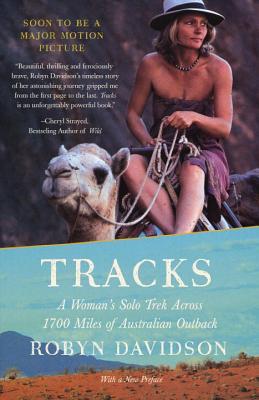  King of Masks Nearing the end of his life, Wang -- a locally renowned street performer and wizard of the venerable art of mask magic -- yearns to pass on his technique. But custom decrees that he can only hand down his craft to a male successor. Anxious to preserve his unique art, the heirless Wang buys an impoverished 8-year-old on the black market. But when the child divulges a dreaded secret, Wang faces a choice between filial love and societal tradition.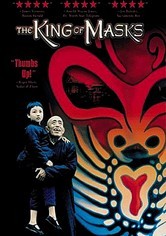  The Spanish Apartment When a French college student signs on to become an exchange student and learn Spanish so he can land a coveted job, he heads to Barcelona and moves in with a host of other young Europeans who help him discover how to enjoy life.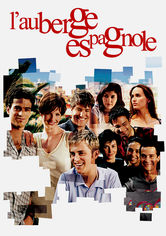  The Mission In the 18th century, a Jesuit missionary establishes a church in the hostile jungles of Brazil, but finds his work converting the indigenous Indians threatened by his superiors. Meanwhile, a slave hunter converts and joins the Father on his mission. Gorgeous film, great music, multiple award-winner, stars Robert De Niro, Jeremy Irons, Aidan Quinn.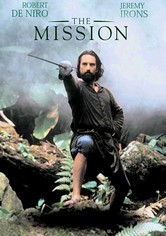 Out of Africa Hoping to forge a better life, Denmark native Karen Blixen (Meryl Streep) enters into a marriage of convenience with a womanizing baron. But when the couple moves to Nairobi, Karen falls in love with a free-spirited hunter (Robert Redford). Director Sydney Pollack's lush period drama earned seven Academy Awards, including statues for Best Picture, Best Screenplay and Best Cinematography.Sin Nombre Fleeing retaliation from the violent Central American street gang he's deserted, a young hood boards a northbound train, where he takes refuge atop the moving freight cars and hopes for a fresh start in a new country. The other story line features a beautiful young girl he meets while riding the freight train, who is trying to reach relatives in the US. 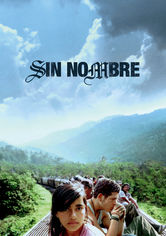 Maria Full of Grace2004 R Maria Alvarez is a smart, independent 17-year-old from Colombia who agrees to smuggle a half-kilo of heroin into the United States for a shot at a normal existence in "El Norte" -- where she imagines the city streets are paved with gold.  The New World 2005PG-13 Set in 1607 at the founding of the Jamestown Settlement, Terrence Malick's epic adventure chronicles the extraordinary actions of explorer John Smith (Colin Farrell) and Native American princess Pocahontas (Q'Orianka Kilcher). 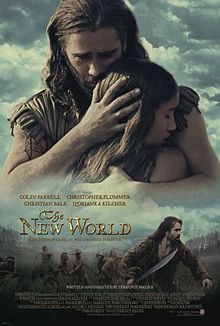   Crouching Tiger, Hidden Dragon Ang Lee's articulate direction and Woo-Ping Yuen's balletic martial arts choreography elevate this story about a young woman in ancient China who longs for an adventurous life rather than a dull arranged marriage.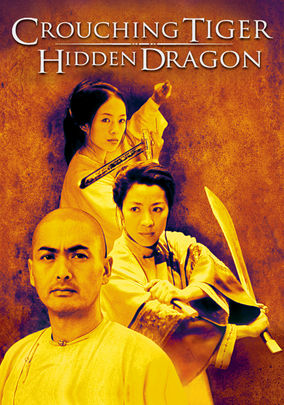  MirrorMask Screenwriter Neil Gaiman's masterful allegorical drama, which melds live actors with animated characters, portrays the existence of a 15-year-old girl named Helena (Stephanie Leonidas) in a civilization ruled by light and darkness. When the Light Queen loses her equal hold on the kingdom, plunging it into gloomy shadows, Helena takes it upon herself to restore the universe back to its rightful balance. Dave McKean directs.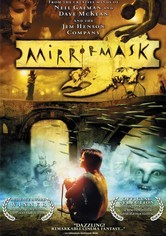  Death of a Superhero This is a hybrid live-action/animation film set in contemporary Ireland. The “superhero” in the title is a teenager who uses his art—a graphic novel superhero story—to defy the cancer that is threatening his life. It’s based on a book, but I liked the film version better.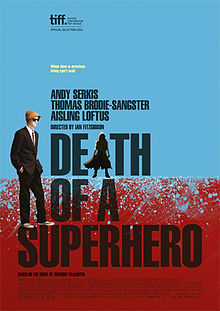  Princess Mononoke In this anime epic from director Hayao Miyazaki, Prince Ashitaka (voiced by Billy Crudup) is infected with a lethal curse, and must travel to find a cure. On his journey, he discovers himself caught in a battle between a mining town and the animals of the surrounding forest. A girl raised by wolves (Claire Danes) leads the animals, but the forest harbors deadly supernatural powers. Critic Roger Ebert hailed the movie one of 1999's 10 best films.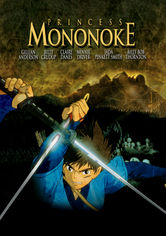  Song of the Sea This animated tale follows young Saoirse, the last of a magical race of beings who exist as seals in water but turn into humans on land. After she and her brother are sent to live in the city, they begin an epic quest to return to their seaside home.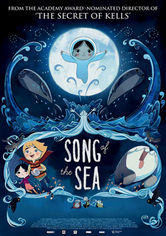 